                  ҠАРАР                                                                                 ПОСТАНОВЛЕНИЕ               05 февраль 2019 й.                          № 24                          05 февраля 2019 г. Об утверждении Положения о выдаче разрешения на выполнение авиационных работ, парашютных прыжков, демонстрационных полетов воздушных судов, полетов беспилотных
летательных аппаратов, подъемов привязных аэростатов над территорией сельского поселения Никифаровский сельсовет МР Альшеевский район Республики Башкортостан,  посадки (взлета) на расположенные в границах сельского поселения Никифаровский сельсовет МР Альшеевский район Республики Башкортостан площадки, сведения о которых не опубликованы в документах аэронавигационной информацииВ соответствии с пунктом 49 Федеральных правил использования воздушного пространства Российской Федерации, утвержденных Постановлением Правительства Российской Федерации от 11.03.2010 № 138, пунктом 40.5 Федеральных авиационных правил «Организация планирования использования воздушного пространства Российской Федерации», утвержденных Приказом Минтранса России от 16.01.2012 № 6,постановляет:1. Утвердить Положение о выдаче разрешения на выполнение авиационных работ, парашютных прыжков, демонстрационных полетов воздушных судов, полетов беспилотных летательных аппаратов, подъемов привязных аэростатов над территорией СП Никифаровский сельсовет МР Альшеевский район Республики Башкортостан. , посадки (взлета) на расположенные в границах сельского поселения Никифаровский сельсовет МР Альшеевский район Республики Башкортостан площадки, сведения о которых не опубликованы в документах аэронавигационной информации, согласно приложению № 1 к постановлению.2. Утвердить Положение о комиссии по рассмотрению заявлений о выдаче разрешения на выполнение авиационных работ, парашютных прыжков, демонстрационных полетов воздушных судов, полетов беспилотных летательных аппаратов, подъемов привязных аэростатов над территорией СП Никифаровский сельсовет МР Альшеевский район Республики Башкортостан. , посадки (взлета) на расположенные в границах сельского поселения Никифаровский сельсовет МР Альшеевский район Республики Башкортостан площадки, сведения о которых не опубликованы в документах аэронавигационной информации согласно приложению № 2 к постановлению.3. Утвердить форму заявления о выдаче разрешения на выполнение авиационных работ, парашютных прыжков, демонстрационных полетов воздушных судов, полетов беспилотных летательных аппаратов, подъемов привязных аэростатов над территорией СП Никифаровский сельсовет МР Альшеевский район Республики Башкортостан. , посадки (взлета) на расположенные в границах СП Никифаровский сельсовет  «площадки, сведения о которых не опубликованы в документах аэронавигационной информации, согласно приложению № 3 к постановлению.4. Утвердить форму разрешения на выполнение авиационных работ, парашютных прыжков, демонстрационных полетов воздушных судов, полетов беспилотных летательных аппаратов, подъемов привязных аэростатов над территорией СП Никифаровский сельсовет МР Альшеевский район Республики Башкортостан. , посадки (взлета) на расположенные в границах СП Никифаровский сельсовет  площадки, сведения о которых не опубликованы в документах аэронавигационной информации, согласно приложению № 4 к постановлению.5. Утвердить форму решения об отказе в выдаче разрешения на выполнение авиационных работ, парашютных прыжков, демонстрационных полетов воздушных судов, полетов беспилотных летательных аппаратов, подъемов привязных аэростатов над территорией СП Никифаровский сельсовет МР Альшеевский район Республики Башкортостан. , посадки (взлета) на расположенные в границах СП Никифаровский сельсовет площадки, сведения о которых не опубликованы в документах аэронавигационной информации, согласно приложению № 5 к постановлению.6. Постановление вступает в силу со дня его официального   опубликования в газете «____________».Глава СП                                                                            И.М. БикмурзинПриложение № 1к постановлению главы СП Никифаровский сельсоветПОЛОЖЕНИЕо выдаче разрешения на выполнение авиационных работ, парашютных прыжков, демонстрационных полетов воздушных судов, полетов беспилотных летательных аппаратов, подъемов привязных аэростатов над территорией СП Никифаровский сельсовет МР Альшеевский район Республики Башкортостан. , посадки (взлета) на расположенные в границах СП Никифаровский сельсовет МР Альшеевский район Республики Башкортостан.   площадки, сведения о которых не опубликованы в документах аэронавигационной информации1. Общие положения1.1. Положение о выдаче разрешения на выполнение авиационных работ, парашютных прыжков, демонстрационных полетов воздушных судов, полетов беспилотных летательных аппаратов, подъемов привязных аэростатов над территорией СП Никифаровский сельсовет МР Альшеевский район Республики Башкортостан. , посадки (взлета) на расположенные в границах СП Никифаровский сельсовет МР Альшеевский район Республики Башкортостан.   площадки, сведения о которых не опубликованы в документах аэронавигационной информации (далее − положение), определяет порядок выдачи разрешения на выполнение авиационных работ, парашютных прыжков, демонстрационных полетов воздушных судов, полетовбеспилотных летательных аппаратов, подъемов привязных аэростатов над территорией СП Никифаровский сельсовет МР Альшеевский район Республики Башкортостан. , посадки (взлета) на расположенные в границах СП Никифаровский сельсовет МР Альшеевский район Республики Башкортостан.  площадки, сведения о которых не опубликованы в документах аэронавигационной информации (далее − разрешение).2. Порядок выдачи разрешения2.1. Для получения разрешения юридическое или физическое лицо либо их представители, действующие на основании доверенности, оформленной в установленном законом порядке на представление интересов заявителя (далее − заявитель), направляют не позднее 12 рабочих дней до планируемых сроков выполнения авиационных работ, парашютных прыжков, демонстрационных полетов воздушных судов, полетов беспилотных летательных аппаратов, подъемов привязных аэростатов над территорией СП Никифаровский сельсовет МР Альшеевский район Республики Башкортостан. , посадки (взлета) на расположенные в границахСП Никифаровский сельсовет МР Альшеевский район Республики Башкортостан.  площадки, сведения о которых не опубликованы в документах аэронавигационной информации,в Администрацию СП Никифаровский сельсовет, расположенный по адресу:452131, РБ, Альшеевский район с.Никифарово, ул. Дружбы, д.51 а ,2 заявление о выдаче разрешения согласно приложению 3 к постановлению.2.2. К заявлению прилагаются:копия документа, удостоверяющего личность заявителя (если заявителем является физическое лицо, в том числе индивидуальный предприниматель);доверенность, если заявление подается уполномоченным представителем;копия свидетельства о регистрации воздушного судна;копия сертификата летной годности воздушного судна с картой данных воздушного судна.2.2.1. Предоставление заявителем документов, указанных в абзацах три, четыре пункта 2.2 настоящего Положения, не требуется для эксплуатации государственных воздушных судов. Заявитель предоставляет документ, подтверждающий годность заявленного государственного воздушного судна к эксплуатации (выписка из формуляра государственного воздушного судна с записью о годности к эксплуатации государственного воздушного судна).2.2.2. Предоставление документов, указанных в абзацах три, четыре пункта 2.2 настоящего Положения, не требуется при выполнении полетов на сверхлегком пилотируемом гражданском воздушном судне с массой конструкции 115 килограммов и менее и при выполнении полетов беспилотного летательного аппарата, имеющего максимальную взлетную массу 30 килограммов и менее. Заявитель предоставляет копию документа, подтверждающего технические характеристики воздушного судна (паспорт, формуляр или руководство пользователя воздушного судна с указанием его максимальной взлетной массы (массы конструкции).Представляемые копии документов должны быть заверены в соответствии с ГОСТ Р 7.0.97-2016 «Система стандартов по информации, библиотечному и издательскому делу. Организационно-распорядительная документация. Требования к оформлению документов».2.2.3. В зависимости от заявленного вида деятельности к заявлению прилагается информация, оформленная в письменной форме и содержащая сведения:о районе выполнения авиационных работ (в том числе при выполнении работ с использованием беспилотного гражданского воздушного судна), о маршрутах подхода и отхода к месту выполнения авиационных работ, проходящих над территорией СП Никифаровский сельсовет МР Альшеевский район Республики Башкортостан. , о наряде сил и средств, выделяемых на выполнение авиационных работ − для получения разрешения на выполнение авиационных работ;о времени, месте, высоте выброски парашютистов, о количестве подъемов (заходов) воздушного судна, о маршрутах подхода и отхода к месту выполнения парашютных прыжков, проходящих над территорией СП Никифаровский сельсовет МР Альшеевский район Республики Башкортостан.   − для получения разрешения на выполнение парашютных прыжков;сведения о времени, месте и высоте подъема − для получения разрешения на выполнение подъема привязного аэростата;о времени, месте (зонах выполнения), высоте полетов, маршрутах подхода и отхода к месту проведения демонстрационных полетов − для получения разрешения на выполнение демонстрационных полетов;о времени, месте (точка взлета и посадки, центр зоны полетов и радиус полетов с привязкой к поисковой системе «Яндекс.Карты» − maps.yandex.ru), высоте полетов − для получения разрешения на выполнение полетов беспилотных летательных аппаратов;о месте расположения площадки, времени, высоте полета, маршруте подхода и отхода к месту посадки (взлета) − для получения разрешения на выполнение посадки (взлета) на расположенные в границах СП Никифаровский сельсовет МР Альшеевский район Республики Башкортостан.   площадки.2.3. Рассмотрение указанных в пунктах 2.1-2.2.3 настоящего Положения документов осуществляется комиссией по рассмотрению заявлений о выдаче разрешения на выполнение авиационных работ, парашютных прыжков, демонстрационных полетов воздушных судов, полетов беспилотных летательных аппаратов, подъемов привязных аэростатов над территорией СП Никифаровский сельсовет МР Альшеевский район Республики Башкортостан. , посадки (взлета) на расположенные в границах СП Никифаровский сельсовет  площадки, сведения о которых не опубликованы в документах аэронавигационной информации.2.4. Копия разрешения представляется пользователем воздушного пространства в соответствующие центры Единой системы организации воздушного движения Российской Федерации.Приложение № 2к постановлению Администрации СП Никифаровский сельсоветПОЛОЖЕНИЕо комиссии по рассмотрению заявлений о выдаче разрешения на выполнение авиационных работ, парашютных прыжков, демонстрационных полетов воздушных судов, полетов беспилотных летательных аппаратов, подъемов привязных аэростатов над территорией СП Никифаровский сельсовет МР Альшеевский район Республики Башкортостан. , посадки (взлета) на расположенные в границах СП Никифаровский сельсовет  площадки, сведения о которых не опубликованы в документах аэронавигационной информации1. Общие положения1.1. Комиссия по рассмотрению заявлений о выдаче разрешения (далее − разрешение) на выполнение авиационных работ, парашютных прыжков, демонстрационных полетов воздушных судов, полетов беспилотных летательных аппаратов, подъемов привязных аэростатов над территорией СП Никифаровский сельсовет МР Альшеевский район Республики Башкортостан. , посадки (взлета) на расположенные в границах СП Никифаровский сельсовет МР Альшеевский район Республики Башкортостан.   площадки, сведения о которых не опубликованы в документах аэронавигационной информации (далее – комиссия) является коллегиальным органом, образованным для согласования вопросов, связанных с выдачейразрешения на выполнение авиационных работ, парашютных прыжков, демонстрационных полетов воздушных судов, полетов беспилотных летательных аппаратов, подъемов привязных аэростатов над территорией СП Никифаровский сельсовет, посадки (взлета) на расположенные в границах СП Никифаровский сельсовет площадки, сведения о которых не опубликованы в документах аэронавигационной информации.1.2. Основными функциями комиссии являются рассмотрение заявлений о выдаче разрешения, принятие решения о выдаче разрешения или об отказе в выдаче разрешения.2. Состав комиссии2.1. Комиссия формируется в составе председателя комиссии, заместителя председателя комиссии, ответственного секретаря комиссии и других членов комиссии. В состав комиссии включаются представители отраслевых (функциональных) органов СП Никифаровский сельсовет МР Альшеевский район Республики Башкортостан.3. Организация работы комиссии3.1. Комиссия осуществляет свою деятельность путем проведения заседаний.3.2. Состав комиссии утверждается правовым актом СП Никифаровский сельсовет МР Альшеевский район Республики Башкортостан 3.3. Заявление рассматривается комиссией в течение 10 рабочих дней с момента его поступления в СП Никифаровский сельсовет МР Альшеевский район Республики Башкортостан.3.4. Комиссия при рассмотрении заявления:проводит проверку наличия представленных документов;оформляет решение о выдаче разрешения заявителю по форме согласно приложению № 4 к постановлению или об отказе в выдаче разрешения по форме согласно приложению № 5 к постановлению.3.5. Решение о выдаче разрешения заявителю или об отказе в выдаче разрешения комиссией принимаются открытым голосованием простым большинством голосов ее членов, участвующих в заседании, при наличии кворума не менее половины от общего числа ее членов.При равенстве голосов решающим является голос председательствующего на заседании комиссии.3.6. Заседания комиссии проводятся по мере необходимости.3.7. Все работы по подготовке материалов для рассмотрения на заседании комиссии, информированию членов комиссии о дате, времени и месте заседания, а также по оформлению результатов заседания осуществляются Администрацией СП Никифаровский сельсовет МР Альшеевский район Республики Башкортостан. .3.8. Информация о дате, времени и месте проведения заседания комиссии доводится до членов комиссии посредством электронной почты, телефонной связи, по межведомственной системе электронного документооборота и делопроизводства «Дело».3.9. Комиссия правомочна принимать решения, если на заседании присутствует более половины ее численного состава, утвержденного правовым актом Администрации СП Никифаровский сельсовет МР Альшеевский район Республики Башкортостан. .3.10. Основанием для отказа в выдаче разрешения является:не представление документов, указанных в пункте 2.2. Положения о выдаче разрешения на выполнение авиационных работ, парашютных прыжков, демонстрационных полетов воздушных судов, полетов беспилотных летательных аппаратов, подъемов привязных аэростатов над территорией СП Никифаровский сельсовет МР Альшеевский район Республики Башкортостан. , посадки (взлета) на расположенные в границах СП Никифаровский сельсовет МР Альшеевский район Республики Башкортостан.  площадки, сведения о которых не опубликованы в документах аэронавигационной информации (приложение № 1 к постановлению);заявленный вид деятельности не является авиационными работами, парашютными прыжками, подъемом привязных аэростатов, демонстрационными полетами, полетами беспилотных летательных аппаратов, а также, если сведения о площадках посадки (взлета) опубликованы в документах аэронавигационной информации;заявление о выдаче разрешения направлено заявителем в Администрацию СП Никифаровский сельсовет МР Альшеевский район Республики Башкортостан.  с нарушением сроков, указанных в пункте 2.1 Положения о выдаче разрешения на выполнение авиационных работ, парашютных прыжков, демонстрационных полетов воздушных судов, полетов беспилотных летательных аппаратов, подъемов привязных аэростатов над территорией СП Никифаровский сельсовет МР Альшеевский район Республики Башкортостан, посадки (взлета) на расположенные в границах СП Никифаровский сельсовет МР Альшеевский район Республики Башкортостан площадки, сведения о которых не опубликованы в документах аэронавигационной информации (приложение № 1 к постановлению);проведение в срок и в месте планируемого использования воздушного пространства над муниципальным образованием массовых мероприятий.3.11. Разрешение или отказ в выдаче разрешения подписывается председателем комиссии и секретарем комиссии. Секретарем комиссии разрешение или отказ в выдаче разрешения выдается заявителю лично или направляется почтовым отправлением в срок не позднее 12 рабочих дней с момента поступления заявления в СП Никифаровский сельсовет МР Альшеевский район Республики Башкортостан. Одновременно копия решения о выдаче разрешения направляется в Управление Министерства внутренних дел России по муниципальному образованию и территориальную транспортную прокуратуру.Приложение № 3к постановлению Администрации СП Никифаровский сельсовет МР Альшеевский район Республики Башкортостан.  В Администрацию СП Никифаровский сельсовет МР Альшеевский район Республики Башкортостан. от _______________________________________ (наименование юридического лица; фамилия, имя, отчество физического лица) __________________________________________ (адрес места нахождения/жительства) телефон: _______________, факс ___________ эл. почта: _______________________________ЗАЯВЛЕНИЕо выдаче разрешения на выполнение авиационных работ, парашютных прыжков, демонстрационных полетов воздушных судов, полетов беспилотных летательных аппаратов, подъемов привязных аэростатов над территорией СП Никифаровский сельсовет МР Альшеевский район Республики Башкортостан. , посадки (взлета) на расположенные в границах СП Никифаровский сельсовет МР Альшеевский район Республики Башкортостан.   площадки, сведения о которых не опубликованы в документах аэронавигационной информацииПрошу выдать разрешение на выполнение над территорией СП Никифаровский сельсовет МР Альшеевский район Республики Башкортостан. :__________________________________________________________________(авиационных работ, парашютных прыжков, подъема привязных аэростатов, демонстрационных полетов, полетов БВС, посадки (взлета) на площадку)с целью:___________________________________________________________,на воздушном судне:________________________________________________ (указать количество и тип воздушных судов, государственный  регистрационный (опознавательный) знак воздушного судна (если известно заранее), место использования воздушного пространства (посадки/взлета)место использования воздушного пространства:____________________ __________________________________________________________________(район проведения авиационных работ, демонстрационных полетов, посадочные площадки, площадки приземления парашютистов, точку подъема привязного аэростата, полетов БВС)Срок использования воздушного пространства:дата начала использования: _______________,дата окончания использования: _____________,время использования воздушного пространства:_______________________________________________________________________________________________ (планируемое время начала и окончания использования воздушного пространства)Приложение:_________________________________________________________ (документы, прилагаемые к заявлению)Результат рассмотрения заявления прошувыдать на руки в Администрации СП Никифаровский сельсовет МР Альшеевский район Республики Башкортостан. ; направить по адресу:___________________________________________иное:_________________________________________________________(нужное подчеркнуть)«____» ___________ 20__ г. _________________________________                                                             (подпись, расшифровка подписи)Приложение № 4к постановлению Администрации СП Никифаровский сельсовет МР Альшеевский район Республики Башкортостан. РАЗРЕШЕНИЕна выполнение авиационных работ, парашютных прыжков, демонстрационных полетов воздушных судов, полетов беспилотных летательных аппаратов, подъемов привязных аэростатов над территорией СП Никифаровский сельсовет МР Альшеевский район Республики Башкортостан. , посадки (взлета) на расположенные в границах СП Никифаровский сельсовет МР Альшеевский район Республики Башкортостан.  площадки, сведения о которых не опубликованы в документах аэронавигационной информацииРассмотрев Ваше заявление от «____» _____________ 20___ № _______ Администрация СП Никифаровский сельсовет МР Альшеевский район Республики Башкортостан.  в соответствии с пунктом 49 Федеральных правил использования воздушного пространства Российской Федерации, утвержденных постановлением Правительства Российской Федерации от 11.03.2010 № 138, пунктом 40.5 Федеральных авиационных правил «Организация планирования использования воздушного пространства Российской Федерации», утвержденных Приказом Минтранса России от 16.01.2012 № 6,  разрешает:__________________________________(наименование юридического лица; фамилия, имя, отчество физического лица) адрес места нахождения (жительства)выполнение над территорией СП Никифаровский сельсовет МР Альшеевский район Республики Башкортостан. :________________________________________(авиационных работ, парашютных прыжков, подъема привязных аэростатов, демонстрационных полетов, полетов БВС, посадки (взлета) на площадку)с целью:___________________________________________________________(цель проведения запрашиваемого вида деятельности)на воздушном судне (воздушных судах): _______________________________________________________________________________________________(указать количество и тип воздушных судов)государственный регистрационный (опознавательный) знак(и):____________ __________________________________________________________________(указать если известно заранее)место использования воздушного пространства (посадки/взлета):____________________________________________________________________________(район проведения авиационных работ, демонстрационных полетов, полетов БВС, посадочные площадки, площадки приземления парашютистов, место подъема привязного аэростата)Сроки использования воздушного пространства над территорией СП Никифаровский сельсовет МР Альшеевский район Республики Башкортостан. : __________________________________________________________________(дата (даты) и временной интервал проведения запрашиваемого вида деятельности)Председатель комиссииФ.И.О.(подпись)____________________________________________________Приложение № 5к постановлению Администрации СП Никифаровский сельсовет МР Альшеевский район Республики Башкортостан.  РЕШЕНИЕ ОБ ОТКАЗЕв выдаче разрешения на выполнение авиационных работ, парашютных прыжков, демонстрационных полетов воздушных судов, полетов беспилотных летательных аппаратов, подъемов привязных аэростатов над территорией СП Никифаровский сельсовет МР Альшеевский район Республики Башкортостан. , посадки (взлета) на расположенные в границах СП Никифаровский сельсовет МР Альшеевский район Республики Башкортостан.   аэронавигационной информацииРассмотрев Ваше заявление от «____»_____________ 20___ № _______, Администрации СП Никифаровский сельсовет МР Альшеевский район Республики Башкортостан.  в соответствии с пунктом 49 Федеральных правил использования воздушного пространства Российской Федерации, утвержденных постановлением Правительства Российской Федерации от 11.03.2010 №138, пунктом 40.5 Федеральных авиационных правил «Организация планирования использования воздушного пространства Российской Федерации», утвержденных Приказом Минтранса России от 16.01.2012 № 6, отказывает в выдаче __________________________________________________________________ (наименование юридического лица; фамилия, имя, отчество физического лица) адрес места нахождения (жительства): __________________________________ разрешения на выполнение авиационных работ, парашютных прыжков, демонстрационных полетов воздушных судов, полетов беспилотных летательных аппаратов, подъемов привязных аэростатов над территорией СП Никифаровский сельсовет МР Альшеевский район Республики Башкортостан. , посадки (взлета) на расположенные в границах СП Никифаровский сельсовет МР Альшеевский район Республики Башкортостан.  площадки (нужное подчеркнуть) в связи с: (причины отказа)Председатель комиссииФ.И.О.(подпись)_________________________________________________БАШҠОРТОСТАН  РЕСПУБЛИКАҺЫӘЛШӘЙ РАЙОНЫМУНИЦИПАЛЬ РАЙОНЫНЫҢНИКИФАР АУЫЛ СОВЕТЫАУЫЛ БИЛӘМӘҺЕХАКИМИӘТЕ(БАШҠОРТОСТАН РЕСПУБЛИКАҺЫӘЛШӘЙ РАЙОНЫНИКИФАР АУЫЛ СОВЕТЫ)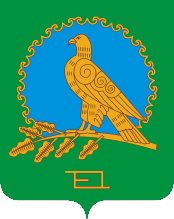               АДМИНИСТРАЦИЯСЕЛЬСКОГО ПОСЕЛЕНИЯНИКИФАРОВСКИЙ СЕЛЬСОВЕТМУНИЦИПАЛЬНОГО РАЙОНААЛЬШЕЕВСКИЙ РАЙОНРЕСПУБЛИКИ БАШКОРТОСТАН(НИКИФАРОВСКИЙ СЕЛЬСОВЕТАЛЬШЕЕВСКОГО  РАЙОНАРЕСПУБЛИКИ БАШКОРТОСТАН)